◇┳┳┳┳┳┳┳┳┳┳┳┳┳┳┳┳┳┳┳┳┳┳┳┳┳┳┳┳┳┳┳┳┳┳┳┳┳┳┳┳┳┳┳┳┳┳◆食科協かわら版　No.285　（2021年度No.4）　 　2021/4/23食の行政情報ならびに会員さまからの情報をお伝えする食科協のメールマガジンリニューアルいたしました　行政情報は原則2回の掲載で削除します　新しいものはNEWマークがついております　期限設定のある記事は　期限終了まで掲載　青字をスクロール　Ctrlキーを押しながらクリック　もしくは右クリックでハイパーリンクを開く◇┻┻┻┻┻┻┻┻┻┻┻┻┻┻┻┻┻┻┻┻┻┻┻┻┻┻┻┻┻┻┻┻┻┻┻┻┻┻┻┻┻┻┻┻┻┻◆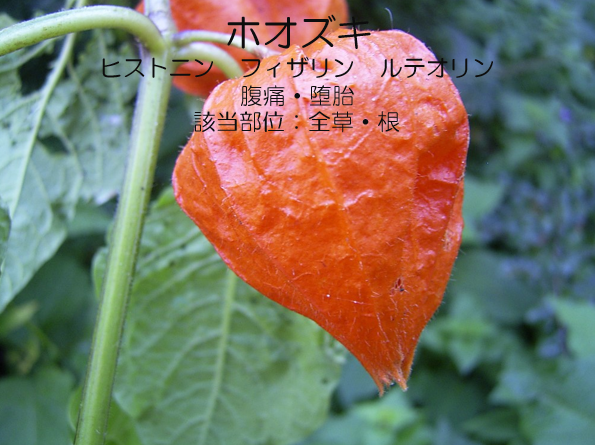 次回は「マオウ」１．食科協関係 4月16日　かわら版284号・かわら版ニュース＆トピックス130号を発行。4月20日　かわら版ニュース＆トピックス131号を発行。4月20日　第一回常任理事会・運営委員会開催。4月20日　ニュースレター213号発行。4月23日　かわら版285号・かわら版ニュース＆トピックス132号を発行。２.厚生労働省関係　https://www.mhlw.go.jp/index.html■新リンク　傍聴・参加が可能な審議会等の会議一覧　ご案内しきれないときもございますhttps://www.mhlw.go.jp/topics/event/open_doors.html■NEWインフルエンザ（総合ページ）https://www.mhlw.go.jp/stf/seisakunitsuite/bunya/kenkou_iryou/kenkou/kekkaku-kansenshou/infulenza/index.html■NEW麻薬及び指定薬物を含有する危険ドラッグの発見について　2021/4/19　https://www.mhlw.go.jp/stf/newpage_18124.html　https://www.mhlw.go.jp/content/11126000/000770251.pdf　東京都における報道発表資料■NEW小林化工株式会社が承認を有する医薬品の承認申請に関する不適切行為への対応について　2021/4/16　小林化工株式会社が承認を有する複数の医薬品について、同社より、承認申請に関し、不適切な行為があったとの報告がありました。同社への実地調査や同社からの報告を通じ、事実関係について確認されたことから、今後、行政手続法に基づく所要の手続きを経て、同社に対する厳正な処分を行うこととしております。また、同社との共同開発品目については、事実関係について確認を行っているところです。　なお、下記の重大な不適切行為のあったいずれの医薬品についても、承認申請後に小林化工株式会社が実施した安定性試験結果において、品質、有効性及び安全性に問題ない結果が出ていることを確認しています。（参考）小林化工株式会社から報告のあった重大な不適切行為は以下の通りです。１　承認申請用の安定性試験について、安定性試験の実施日、分析法バリデーションの実施日等を改ざんしていた。２　承認申請書の記載とは異なる方法で製造された製剤で、承認申請用の安定性試験を行っていた。https://www.mhlw.go.jp/stf/newpage_18128.html■NEW食品中の放射性物質の検査結果について（１２３２報）　2021/4/21　https://www.mhlw.go.jp/stf/newpage_17916.html■NEW水道水中の放射性物質の調査結果について（第４２３報）　2021/4/19　https://www.mhlw.go.jp/stf/houdou/0000203376_00023.html■NEW原子力災害対策特別措置法第20条第２項の規定に基づく食品の出荷制限の設定について　2021/4/19　本日、原子力災害対策本部は、昨日までの検査結果等から、福島県に対し、福島県沖（※）において漁獲されたクロソイについて、出荷制限の設定を指示しました。　https://www.mhlw.go.jp/stf/newpage_18130.html■食品中の放射性物質の検査結果について（１２３１報）　2021/4/14　https://www.mhlw.go.jp/stf/newpage_17791.html■原子力災害対策特別措置法第20条第２項の規定に基づく食品の出荷制限の解除　2021/4/9　本日、原子力災害対策本部は、原子力災害対策特別措置法に基づき出荷制限が指示されていた、福島県古殿町で産出されたクサソテツ（こごみ）について、出荷制限の解除を指示しましたhttps://www.mhlw.go.jp/stf/newpage_17930.html■NEW食品安全情報（微生物）No.8/ 2021（2021.4.14）http://www.nihs.go.jp/dsi/food-info/foodinfonews/2021/foodinfo202108m.pdf■NEW食品安全情報（化学物質）No.8/ 2021（2021.4.14）　http://www.nihs.go.jp/dsi/food-info/foodinfonews/2021/foodinfo202108c.pdf3.食品安全委員会関係　https://www.fsc.go.jp/■NEW食品安全委員会（第８１4回）の開催について　2021/4/22最近、発表が遅く、締め切りが早くなっております。参加をご希望の場合は、各自ご確認ください標記会合を下記のとおり開催しますので、お知らせいたします。なお、新型コロナウイルス感染症の感染拡大防止のため、本会合については、傍聴者を入れずに開催いたしますが、本会合の様子については、下記４のとおり、web上で動画配信することといたしました。議事録につきましては、後日、食品安全委員会Webサイト（http://www.fsc.go.jp/iinkai_annai/jisseki.html） に掲載いたします。大変御迷惑をお掛けいたしますが、ご理解のほど、何卒よろしくお願いいたします。記１．開催日時：令和3年4月27日（火）　１４：００〜２．開催場所：食品安全委員会 大会議室　（港区赤坂５−２−２０ 赤坂パークビル２２階)３．議事（１）食品安全基本法第２４条の規定に基づく委員会の意見の聴取に関するリスク管理機関からの説明について　　・遺伝子組換え食品等１品目　　　Bacillus subtilis NTI04 (pHYT2TD) 株を利用して生産されたα-グルコシルトランスフェラーゼ（厚生労働省からの説明）（２）農薬第二専門調査会における審議結果について　　・「ベンタゾン」に関する審議結果の報告と意見・情報の募集について（３）農薬第三専門調査会における審議結果について　　・「フェナリモル」に関する審議結果の報告と意見・情報の募集について（４）農薬第四専門調査会における審議結果について　　・「ホラムスルフロン」に関する審議結果の報告と意見・情報の募集について　　・「ＭＣＰＡ」に関する審議結果の報告と意見・情報の募集について（５）動物用医薬品専門調査会における審議結果について　　・「アルベンダゾールを有効成分とするすずき目魚類の飼料添加剤（スポチール100）」に関する審議結果の報告と意見・情報の募集について（６）遺伝子組換え食品等専門調査会における審議結果について　　・「JPAN005株を利用して生産されたペクチナーゼ」に関する審議結果の報告と意見・情報の募集について（７）食品安全基本法第２４条の規定に基づく委員会の意見について  　・動物用医薬品「アルベンダゾール」に係る食品健康影響評価について    ・遺伝子組換え食品等「JPAo004株を利用して生産されたキシラナーゼ」に係る食品健康影響評価について   ・遺伝子組換え食品等「JPAo005株を利用して生産されたキシラナーゼ」に係る食品健康影響評価について   ・遺伝子組換え食品等「JPBL004株を利用して生産されたホスホリパーゼ」に係る食品健康影響評価について   ・遺伝子組換え食品等「JPBL005株を利用して生産されたホスホリパーゼ」に係る食品健康影響評価について（８）食品安全委員会の運営について（令和３年１月〜令和３年３月）（９）その他４．動画視聴について：本会合の様子の動画視聴を希望される方は、4月26日（月）12時までに内閣府共通意見等登録システム（https://form.cao.go.jp/shokuhin/opinion-1176.htmlにて、氏名、所属、電話番号及びメールアドレスを御登録いただきますようお願いいたします。視聴をお申し込みいただいた方には、御登録いただいたメールアドレス宛てに、視聴に必要なURLを、4月27日（火）12時までに御連絡いたします。なお、当日の資料につきましては、同日14時までに食品安全委員会Webサイト（http://www.fsc.go.jp/iinkai_annai/jisseki.html）に掲載いたします。　https://www.fsc.go.jp/iinkai_annai/annai/annai804.htmlhttp://www.fsc.go.jp/iinkai_annai/annai/  　←発表がない場合はこちらからご確認ください会議の結果は下記から確認できます★Link食品安全委員会　開催実績リンク　開催日時、配付資料、議事録等　https://www.fsc.go.jp/iinkai_annai/jisseki.html■NEWアレルゲンを含む食品（卵）に係る食品健康影響評価に関する審議結果（案）についての意見・情報の募集について　2021/4/21　令和３年4月21日から令和３年5月20日までの間、意見・情報の募集を行います　https://www.fsc.go.jp/iken-bosyu/pc1_allergen_egg_030421.html■NEWポリオキシン（ポリオキシンD亜鉛塩及びポリオキシン複合体）に係る食品健康影響評価に関する審議結果（案）についての意見・情報の募集について　2021/4/14　令和３年４月１４日から令和３年５月１３日までの間、意見・情報の募集を行います　https://www.fsc.go.jp/iken-bosyu/pc1_no_polyoxin_030414.html■Morph TG#626株を利用して生産されたα-グルコシダーゼに係る食品健康影響評価に関する審議結果（案）についての意見・情報の募集について　2021/4/7　令和３年４月７日から令和３年５月６日までの間、意見・情報の募集を行います　https://www.fsc.go.jp/iken-bosyu/pc4_idensi_glucosidaze_030407.html■JPTR003株を利用して生産されたムラミダーゼに係る食品健康影響評価に関する審議結果（案）についての意見・情報の募集について　2021/4/7　令和３年４月７日から令和３年５月６日までの間、意見・情報の募集を行います　https://www.fsc.go.jp/iken-bosyu/pc3_idensi_muramisaze_030407.html■シフルトリンに係る食品健康影響評価に関する審議結果（案）についての意見・情報の募集について　2021/4/7　令和３年４月７日から令和３年５月６日までの間、意見・情報の募集を行います　https://www.fsc.go.jp/iken-bosyu/pc1_no_cyfluthrin_030407.html■プロパルギットに係る食品健康影響評価に関する審議結果（案）についての意見・情報の募集について　2021/4/7　令和３年４月７日から令和３年５月６日までの間、意見・情報の募集を行います　https://www.fsc.go.jp/iken-bosyu/pc2_no_propargite_030407.html■JPAN003株を利用して生産されたグルコアミラーゼに係る食品健康影響評価に関する審議結果（案）についての意見・情報の募集について　2021/3/31　令和３年３月３１日から令和３年４月２９日までの間、意見・情報の募集を行います　https://www.fsc.go.jp/iken-bosyu/pc1_idensi_glucoamylase_030331.html■JPAN007株を利用して生産されたヘミセルラーゼに係る食品健康影響評価に関する審議結果（案）についての意見・情報の募集について　2021/3/31　令和３年３月３１日から令和３年４月２９日までの間、意見・情報の募集を行います　https://www.fsc.go.jp/iken-bosyu/pc2_idensi_hemicellulase_030331.html■NEW食品安全関係情報更新（令和3年3月20日から令和3年4月2日）2021/4/16https://www.fsc.go.jp/fsciis/foodSafetyMaterial/search?keyword=%EF%BC%AC%EF%BC%A4%EF%BC%95%EF%BC%90&query=&logic=and&calendar=japanese&year=&from=struct&from_year=2021&from_month=03&from_day=20&to=struct&to_year=2021&to_month=04&to_day=02&areaId=00&countryId=000&informationSourceId=0000&max=100&sort_order=date.desc４．農水省関係　https://www.maff.go.jp/■NEW千葉県匝瑳市で発生した高病原性鳥インフルエンザ（国内42,46及び48～50例目）に係る移動制限の解除について　2021/4/19　千葉県は、同県匝瑳市で確認された高病原性鳥インフルエンザ（今シーズン国内42,46及び48～50例目）に関し、発生農場から半径3km以内で設定している移動制限区域について、令和3年4月20日（火曜日）午前0時（4月19日（月曜日）24時）をもって、当該移動制限を解除します。1.経緯及び今後の予定（1）千葉県は、同県匝瑳市の養鶏場において高病原性鳥インフルエンザ（今シーズン国内42,46及び48～50例目）が発生したことを受け、家畜伝染病予防法に基づき、移動制限区域（発生農場の半径3km以内の区域）及び搬出制限区域（発生農場の半径3kmから10kmまでの区域）を設定しました。（2）千葉県は、同県匝瑳市で確認された高病原性鳥インフルエンザに関し、令和3年4月13日18時に発生農場の半径3kmから10km以内の区域について設定している搬出制限を解除しました。（3）今般、千葉県は、国内42,46及び48～50例目の移動制限区域について、発生農場の防疫措置が完了した令和3年3月29日の翌日から起算して21日が経過する4月20日（火曜日）午前0時（4月19日（月曜日）24時）をもって、当該移動制限を解除します。https://www.maff.go.jp/j/press/syouan/douei/210419.html■NEW栃木県における豚熱の患畜の確認（国内66例目及び67例目）及び「農林水産省豚熱・アフリカ豚熱防疫対策本部」の開催について　2021/4/17　本日、栃木県那須塩原市の養豚農場2農場において家畜伝染病である豚熱の患畜が確認されたことを受け、農林水産省は本日18時00分から、「農林水産省豚熱・アフリカ豚熱防疫対策本部」を開催し、今後の防疫方針について議論します。現場及び周辺地域にも本病のウイルスが存在する可能性があり、人や車両を介して本病のまん延を引き起こすおそれがあります。現場及び周辺地域での取材は、厳に慎むよう御協力をお願いいたします。「農林水産省豚熱・アフリカ豚熱防疫対策本部」は非公開です。ただし、冒頭のみカメラ撮影が可能です。1.66例目農場発生農場の概要所在地：那須塩原市飼養状況：約6,000頭疫学関連農場：栃木県那須塩原市（1農場）経緯（1）栃木県は、同県那須塩原市の農場から、飼養豚が死亡している旨の通報を受け、4月16日（金曜日）、当該農場に立ち入り、病性鑑定を実施しました。（2）栃木県の検査により豚熱の疑いが生じたため、農研機構動物衛生研究部門（注）及び動物検疫所で精密検査を実施したところ、本日（4月17日（土曜日））、豚熱の患畜であることが判明しました。（注）国立研究開発法人農業・食品産業技術総合研究機構動物衛生研究部門：国内唯一の動物衛生に関する研究機関2.67例目農場発生農場の概要所在地：那須塩原市飼養状況：約22,000頭経緯（1）栃木県は、同県那須塩原市の農場から、飼養豚が死亡している旨の通報を受け、4月16日（金曜日）、当該農場に立ち入り、病性鑑定を実施しました。（2）栃木県の検査により豚熱の疑いが生じたため、農研機構動物衛生研究部門及び動物検疫所で精密検査を実施したところ、本日（4月17日（土曜日））、豚熱の患畜であることが判明しました。　https://www.maff.go.jp/j/press/syouan/douei/210417.html■ハンガリーのハイドゥー・ビハール県及びヤース・ナジクン・ソルノク県からの生きた家きん、家きん肉等の一時輸入停止措置について　2021/4/15　農林水産省は、令和3年4月14日（水曜日）、ハンガリーのハイドゥー・ビハール県及びヤース・ナジクン・ソルノク県からの生きた家きん、家きん肉等の一時輸入停止措置を講じました。1.経緯ハンガリーのハイドゥー・ビハール県の七面鳥農場において、高病原性鳥インフルエンザ（H5N1亜型）の発生が確認された旨、ハンガリー家畜衛生当局から情報提供がありました。2.対応ハンガリー家畜衛生当局の情報提供を受け、本病の我が国への侵入防止に万全を期するため、令和3年4月14日（水曜日）、同県及び本発生に伴い設定された制限地域が及んだヤース・ナジクン・ソルノク県からの生きた家きん、家きん肉等、家きん卵等の輸入を一時停止しました。　https://www.maff.go.jp/j/press/syouan/douei/210415_5.html■フランスのオート・サヴォワ県からの生きた家きん、家きん肉等の一時輸入停止措置について　2021/4/15　農林水産省は、令和3年4月12日（月曜日）、フランスのオート・サヴォワ県からの生きた家きん、家きん肉等の一時輸入停止措置を講じました。1.経緯フランスのオート・サヴォワ県の裏庭家きん農場において、高病原性鳥インフルエンザ（H5N8亜型）の発生が確認された旨、フランス家畜衛生当局から情報提供がありました。2.対応フランス家畜衛生当局の情報提供を受け、本病の我が国への侵入防止に万全を期するため、令和3年4月12日（月曜日）、オート・サヴォワ県からの生きた家きん、家きん肉等、家きん卵等の輸入を一時停止しました。　https://www.maff.go.jp/j/press/syouan/douei/210415.html■「令和3年度病害虫発生予報第1号」の発表について　2021/4/14　https://www.maff.go.jp/j/press/syouan/syokubo/210414.html■三重県における豚熱の確認及び「農林水産省豚熱・アフリカ豚熱防疫対策本部」の持ち回り開催について　2021/4/14　本日、三重県津市の養豚農場において家畜伝染病である豚熱の患畜が確認されたことを受け、農林水産省は本日、「農林水産省豚熱・アフリカ豚熱防疫対策本部」を持ち回りで開催し、今後の防疫方針について確認します。現場及び周辺地域にも本病のウイルスが存在する可能性があり、人や車両を介して本病のまん延を引き起こすおそれがあります。現場及び周辺地域での取材は、厳に慎むよう御協力をお願いいたします。1.農場の概要所在地：三重県津市飼養状況：約10,000頭2.経緯（1）三重県は、同県津市の農場から、飼養豚の死亡数増加の通報を受け、昨日（4月13日（火曜日））、当該農場に立ち入り、病性鑑定を実施しました。（2）三重県の検査により豚熱の疑いが生じたため、農研機構動物衛生研究部門（注）で精密検査を実施したところ、本日（4月14日（水曜日））、豚熱の患畜であることが判明しましたhttps://www.maff.go.jp/j/press/syouan/douei/210414.html５.消費者庁関連　https://www.caa.go.jp/「消費者庁」になりすましたTwitter、Facebookアカウントにご注意ください。■NEW第2回消費者裁判手続特例法等に関する検討会(2021年4月22日)　https://www.caa.go.jp/policies/policy/consumer_system/meeting_materials/review_meeting_003/023880.html消費者庁リコール情報サイト　https://www.recall.caa.go.jp/（回収中か否かに関わらず、だいたい一回の掲載で消去します）★石原商店「まふぐ」 - 回収命令　食品衛生法第6条第2号違反（有毒な部位（皮下組織）が付着したマフグの身欠きを販売）　2021/4/22　下記「食中毒」の末尾に詳細あり★バロー「Vセレクト麦茶 500ml」 - 回収　異物（油）の付着の可能性があるため　2021/4/22★アイリスオーヤマ「低温製法米のおいしいごはん 山形県産つや姫 にぎわい東北」 - 返金／回収　賞味期限切れの商品を販売したため　2021/4/21★かねきち「梅バター」 - 回収　アレルゲン「乳成分」「りんご」の表示欠落　2021/4/19★バロー「Vセレクトお茶 500ml」 - 回収　異物（油）の付着　2021/4/16★マルシン「手造りあく巻」 - 回収　賞味期限印字の誤り(誤：22.4.21、正：21.4.21)　2021/4/16６. 食中毒・感染症■NEWインフルエンザ（総合ページ）https://www.mhlw.go.jp/stf/seisakunitsuite/bunya/kenkou_iryou/kenkou/kekkaku-kansenshou/infulenza/index.html■飲食店営業施設等に対する行政処分等　2021/4/22　神奈川県川崎市　発表なし　行政処分年月日　令和3年4月22日（木）施設の名称等　川崎市こども家庭センター適用条項  食品衛生法第6条第3号違反違反内容  病原微生物に汚染された食品を提供し、摂食者に健康被害を与えた。措置状況  令和3年4月22日（木）　営業停止（1日間）https://www.city.kawasaki.jp/350/page/0000085369.html■営業許可施設等に係る行政処分　2021/4/9　兵庫県豊岡市　調査中　発表なし　営業者　石立屋　施設所在地　豊岡市　主な適用条項　法第6条　行政処分を行った理由　食中毒　病因物質　調査中　行政処分等の内容　営業停止3日間　https://web.pref.hyogo.lg.jp/kf14/hw14_000000020.html■食中毒発生概況について　2021/4/20　茨城県つくばみらい市　黄色ブドウ球菌　１ 探知 令和３年４月16日(金)午前9時頃、つくば市内の医療機関からつくば保健所に「４月15日(木)につくばみらい市内にある飲食店を利用したところ、食中毒様症状を呈している患者３名を診察した」旨の通報が入った。２ 事件の概況 つくば保健所の調査によると、４月14日(水)、15日(木)につくばみらい市内の飲食店「伊八」を利用した４グループ７名のうち４名が、４月14日(水)午後10時頃から下痢、嘔吐等の食中毒様症状を呈し、４名が医療機関を受診していることが判明した。調査の結果、患者らの症状及び潜伏期間が黄色ブドウ球菌によるものと一致したこと、共通食が当該施設のみであったこと、１名の患者便、拭き取り５検体および食品４検体から黄色ブドウ球菌が検出されたことから、つくば保健所は本日、当該施設が提供した食事を原因とする食中毒と断定した。なお、患者らはいずれも快方に向かっている。３ 原因施設 屋 号：伊八　業 種：飲食店営業４ 原因となった食事　４月14日(水)および４月15日(木)に提供した食事(つけ麺、ラーメン等)５ 原因物質 黄色ブドウ球菌６ 発生日時 令和３年４月 14 日(水)午後 10 時頃(初発)７ 摂食者数 ７名(男性５名 20 歳代～30 歳代、女性２名 40 歳代)８ 患者数 ４名(男性４名 20 歳代)９ 主症状 下痢、嘔吐等１０ 検査状況 拭き取り：10検体(施設、器具)検 便： ８検体(患者：4検体、調理従事者：1検体、ホール：3検体)　食材（参考品）：６検体(わかめ、きくらげ、コーン、チャーシュー、麺、かえし)結 果： 拭き取り５検体、患者便１検体、食品(わかめ、きくらげ、コーン、チャーシュー)から黄色ブドウ球菌が検出された。１１ その他 行政処分（つくば保健所）営業種別：飲食店営業営業禁止（食品衛生法第５５条）：令和３年４月20日(火)からなお、当該店は令和３年４月16日(金)から自主休業している。　https://www.pref.ibaraki.jp/hokenfukushi/seiei/eisei/documents/210420ihati_gaikyou.pdf■飲食店営業施設等に対する不利益処分等　2021/4/19　東京都国立市　カンピロバクター　公表年月日　210419業種等	飲食店営業施設の名称　やきとり　浩二郎主な適用条項　食品衛生法第6条及び改正前食品衛生法第50条第3項の規定に違反したため、同法第54条及び第55条を適用不利益処分等を行った理由	食中毒不利益処分等の内容　4月16日から4月22日まで営業停止及び取扱改善命令備考（4月16日現在の状況）原因食品：4月2日に当該飲食店で調理し、提供した食事提供した食事の主なメニュー：お通し（油揚げ）、焼き鳥、レバ刺し、焼きおにぎり等病因物質：カンピロバクター4月4日から患者2名が発熱、腹痛、下痢等を発症https://www.fukushihoken.metro.tokyo.lg.jp/shokuhin/ihan/kouhyou.html■帯広保健所管内における食中毒の発生について　令和３年（2021年）４月20日（火）午後３時30分　北海道帯広市　ノロウイルス　１　探　知　　令和３年（2021年）４月13日（火）午後２時頃、帯広市内の学生寮から、生徒７名が嘔吐、腹痛等の胃腸炎症状を呈し、医療機関を受診した旨、帯広保健所あて連絡があった。２　概　要  　帯広市内の学生寮に居住する生徒52名中34名が、令和３年（2021年）４月13日（火）午前10時頃から、嘔吐、吐き気、発熱等の食中毒様症状を呈し、全員が医療機関を受診した。  　　帯広保健所等の調査の結果、有症者及び学生寮厨房の調理従事者の便から同じ遺伝子型のノロウイルスが検出されたことなどから、同保健所は、本日、当該施設の厨房で調理・提供された食事を原因とするノロウイルスによる食中毒と断定した。  ３　発生日時（初発）　令和３年（2021年）４月13日（火）午前10時頃４　有症者数　34名（うち入院１名、通院33名）   ※　有症者は概ね快方に向かっている。５　症　状　嘔吐、吐き気、発熱（37～39℃）等６　病因物質　 ノロウイルス　　※　道立衛生研究所等において、有症者９名及び調理従事者４名の便を検査した結果、有症者９名及び調理従事者３名から同じ遺伝子型のノロウイルスが検出された。７　原因施設　（１）施設名：晃南寮（こうなんりょう）８　原因食品　　令和３年（2021年）４月10日（土）から12日（月）にかけて学生寮厨房で調理・提供された食事　９　対　応  　帯広保健所は、食品衛生法第55条第１項に基づき、管理者に対し、令和３年（2021年）４月20日（火）から４月22日（木）までの３日間、学生寮厨房の使用停止を命ずるとともに、施設設備及び器具等の清掃・消毒の徹底、食品衛生に関する知識の再確認を指示した。10　その他　　当該施設は、４月14日（水）から厨房の使用を自粛している。　http://www.pref.hokkaido.lg.jp/hf/kse/sho/iha/ihan210420.htm■大仙市の飲食店の弁当が原因の集団食中毒（秋田県）4/16(金) 19:39配信　ABS秋田放送ノロウイルス　https://news.yahoo.co.jp/articles/3c64025ccc470774f5c1483a1d4ccce7ccb5b837食中毒の発生について　2021/4/16　秋田県大仙市　ノロウイルス　本日、大仙保健所は、大仙市内の飲食店「総合食品ドンパン」が調理した弁当を原因とする食中毒の発生があったと断定し、同飲食店を８日間の営業停止処分としました。１　発生日時　令和３年４月１１日（日）１８時２　摂食者数　５０名３　患者数　　３７名（男性２１名　女性１６名　２０～８０代）・・・入院なし　４　主な症状　水様性下痢、嘔吐、発熱等５　病因物質　ノロウイルス６　原因施設　屋　号：総合食品ドンパン７　原因食品　令和３年４月１１日（日）に同施設で調理した弁当８　行政処分　令和３年４月１６日から２３日まで８日間の営業停止（飲食店営業）９　経緯　　４月１３日（火）１１時４０分頃に、法事参加者複数名が食中毒様の症状を呈しているとの連絡があり、調査したところ、検査した６名全員の便からノロウイルスが検出された。患者らは、４月１１日（日）に原因施設で調理された弁当を喫食しており、同施設の調理従事者１名の便からノロウイルスが検出された。　　また、４月１５日（木）に、別グループから複数名が食中毒様の症状を呈しているとの連絡があり、調査の結果、４月１１日（日）に同施設で調理された弁当を喫食された弁当を喫食していたことが判明した。　https://www.pref.akita.lg.jp/pages/archive/36445https://www.pref.akita.lg.jp/pages/archive/1344■食中毒の発生について（令和3年4月16日）　千葉県市川市　アニサキス　概要令和3年4月13日（火曜日）午後0時45分頃、市川市内の住民から「4月10日（土曜日）午後4時30分頃に市川市内の飲食店を利用したところ、腹痛等の症状を呈し、医療機関を受診したところアニサキスが摘出された。」旨の連絡が市川保健所にあり、調査を開始した。調査の結果、市川市内の飲食店「地鶏こま行徳駅前店」を4月10日（土曜日）に利用した1グループ2名のうち1名が腹痛、嘔吐、蕁麻疹等の症状を呈し、医療機関を受診していたことが判明した。患者の胃からアニサキスが摘出され、医師から食中毒患者等届出票が提出されたこと、患者の発症状況がアニサキスによるものと一致していること、アニサキス症の原因となる鮮魚介類の喫食は当該施設が調理提供した食品に限られていることから、本日、市川保健所長は、当該施設を原因施設とする食中毒と断定し、営業停止処分を行った。なお、患者は快方に向かっている。1喫食者数　2名2患者数　1名(女性51歳）3受診状況　医療機関受診者1名4主な症状　腹痛、嘔吐、蕁麻疹5発症日時　令和3年4月10日（土曜日）午後10時頃から6原因施設　屋号：地鶏こま行徳駅前店　業種：飲食店営業7原因食品　4月10日（土曜日）に当該施設で提供された食事（主な献立）刺身盛合わせ（マグロ、シメサバ、カンパチ、マダイ、ホタルイカ）、地鶏焼、とりわさ、米飯8病因物質　アニサキス9行政措置　営業停止1日間（令和3年4月16日）　https://www.pref.chiba.lg.jp/eishi/press/r030416.html■スイセンをニラと誤食　男性食中毒に／岩手　4/21(水) 11:35配信　IBC岩手放送　植物性自然毒　スイセン　https://news.yahoo.co.jp/articles/e8da21ad24dfd6819aaa8411361d402ea8fff082■庭のニラと間違えたか　スイセン食べた70代夫婦が食中毒　滋賀4/17(土) 18:01配信　京都新聞植物性自然毒　スイセンhttps://news.yahoo.co.jp/articles/b7c668f92ee25e583204ecc352d1d0dbe0073dde　令和3年度食中毒発生状況　2021/4/15　滋賀県甲賀市　発生年月日　2021/4/15　原因施設所在地　甲賀市　摂食者数　2名　患者数　2名　死者数　0　原因食品　スイセンを含むと思われるもやし炒め（推定）　病因物質　植物性自然毒　原因施設　家庭　概要　4月15日に甲賀市内において、もやし炒めを喫食し嘔吐、下痢等の症状を呈した。　https://www.pref.shiga.lg.jp/ippan/kurashi/syokunoanzen/311368.html■販売等が認められていないフグの有毒部位の流通が中野市内で確認されたため、購入者の特定を急いでいます。2021/4/20　長野県中野市　違反品　マフグ　４月 16 日から 18 日に中野市内の食料品販売店「新鮮屋 オタギリ」で、有毒とされている皮下組織が残ったままの「マフグ（みがきフグ）」が販売されました。購入された方は、絶対に食べないでください。至急、保健所または販売店舗までご連絡をお願いします。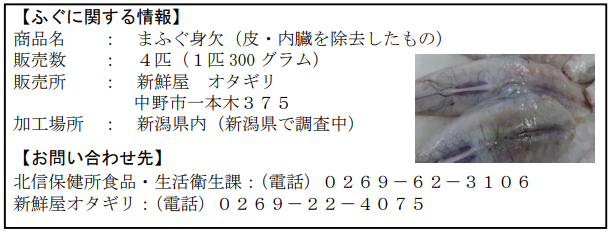 【情報の探知】○ 令和３年４月 19 日午後１時頃、北信保健所に管内住民から「有毒な可能性がある皮下組　　織が残ったふぐを販売している店舗がある。」との連絡がありました。【北信保健所の調査概要】○ 販売されたフグは、新潟県内で加工処理されたものを、４月 16 日に販売所が仕入れ、４月18日までに４匹販売していました。（４月16日１匹、17日２匹、18日１匹）○ 北信保健所が残品を回収し、フグ取扱者に有毒部位の残存の有無を確認してもらったところ、マフグの有毒部位とされている皮下組織が付着している状態でした。○ 販売所は、販売した４匹の購入者の特定を急いでいます。○ なお、新潟県内にあるフグの加工所については現在、新潟県に調査を依頼しています。長野県（健康福祉部）プレスリリース 令和３年（2021 年）４月 20 日 販売等が認められていないフグの有毒部位の流通が中野市内で確認されたため、購入者の特定を急いでいます。健康福祉部 食品・生活衛生https://www.pref.nagano.lg.jp/shokusei/happyou/documents/fugupress210420.pdf■	食品衛生法違反者等の公表について　2021/4/21　新潟県　佐渡市　違反品　マフグ　上記の生産元　公表年月日　令和３年４月21日 違反食品 　名称	まふぐ身欠（マフグ）処理年月日　令和３年４月17日 適用条項 　食品衛生法第６条第２号違反内容 　有毒な部位（皮下組織）が付着したマフグの身欠きを販売した違反食品処理事業者氏名	有限会社石原商店行政処分等の内容及び措置状況	回収命令 備考「有毒な皮の一部が残存した恐れのある身欠きフグが販売されました」のページにリンクhttps://www.pref.niigata.lg.jp/sec/seikatueisei/20210421fugu.html有毒な皮の一部が残存した恐れのある身欠フグが販売されました。購入した方は決して食べないでください。4月17日に佐渡市内で処理され、4月19日から4月20日に上越市内の食料品店1店舗で販売された「身欠ふぐ」（魚種：マフグ）について、有毒である皮の一部が残存していたことが判明しました。県では、身欠きふぐの処理業者に対して商品の回収を指示するとともに、購入者に注意を呼びかけています。○購入者への呼びかけ　当該ふぐを購入した方は、決して食べないで、購入店舗に返品をお願いします。○処理加工状況処理業者　有限会社 石原商店（佐渡市河原田本町201）対象品名　まふぐ身欠処理日　令和3年4月17日流通形態　発泡スチロール箱（1箱7～10尾入り）出 荷 量　30箱（約90kg）　http://www.fureaikan.net/syokuinfo/01consumer/con08/con08.html■不利益処分等のお知らせ　2021/4/22　港区　化学物質　次亜塩素酸ナトリウム　公表年月日　令和3年4月22日業種等　飲食店営業施設の名称　大金星　田町店不利益処分等を行った理由	食中毒の発生原因食品　令和3年4月13日に提供された次亜塩素酸ナトリウムを主成分とする漂白剤入りの酒類等原因物質　化学物質（次亜塩素酸ナトリウム）主な適用条項　食品衛生法第6条第2号及び第50条の2第2項の規定に違反するので同法第54条第1項及び第55条第1項を適用不利益処分等の内容　令和3年4月22日から令和3年4月26日（5日間）の営業停止及び取扱改善命令備考	公表時の患者数：2名洗剤や漂白剤の食品への混入による食中毒は、食品容器へ小分けしたことによる食品との誤認や、担当者の不在、従業員間の連絡の不徹底等が原因で発生しています。摂食直後に、口腔内の灼熱感、悪心、吐き気、おう吐等の一過性の症状がみられます。なお、営業者は令和3年4月20日から営業を自粛しています。　https://www.city.minato.tokyo.jp/shokuhinkanshi1/kurashi/shokuhin/anzen/kyoka.html■感染性胃腸炎患者等の発生について　2021/4/21　北海道　感染症　ノロウイルス　令和３年４月20日に、帯広保健所管内の保育所において、感染性胃腸炎患者及びその疑いのある者の発生を確認しました発生の探知　　令和３年４月16日に、帯広保健所管内の保育所から、複数の園児が、おう吐、発熱、下痢などの症状を呈している旨同保健所に通報があった。　2　発生の概要　　帯広保健所管内の保育所の園児11名が、４月11日～4月19日にかけて、おう吐、発熱、下痢などの症状を呈し、うち7名が医療機関を受診し、治療を受けた。うち3名が入院した。3　現在の状況４月21日現在、症状は回復もしくは快方に向かっている。また、入院していたものは、回復し、既に退院している。　４　経過４月11日～19日　おう吐、発熱、下痢などの有症者発生４月16日　保育所から保健所に通報４月11日～19日　医療機関において有症者のうち7名の便を検査した結果、4名からノロウイルスを確認5　感染経路　現在確認中http://www.pref.hokkaido.lg.jp/ss/tkk/hodo/happyo/r3/04/030421-02ityou.pdf■感染性胃腸炎患者等の発生について　2021/4/20　北海道　感染症　ノロウイルス　令和３年４月19日に、帯広保健所管内の保育所において、感染性胃腸炎患者及びその疑いのある者の発生を確認しました発生の探知　　令和３年４月19日に、帯広保健所管内の保育所から、複数の園児及び職員が、おう吐、下痢などの症状を呈している旨同保健所に通報があった。　2　発生の概要　　帯広保健所管内の保育所の園児32名及び職員4名の計36名が、４月15日～4月19日にかけて、おう吐、下痢などの症状を呈し、うち25名が医療機関を受診し、治療を受けた。（入院したものはいない。）3　現在の状況４月20日現在、症状は回復もしくは快方に向かっている。　４　経過４月15日～19日　おう吐、下痢などの有症者発生４月19日　保育所から保健所に通報４月16日～19日　保健所において有症者のうち4名の便を検査した結果、4名からノロウイルスを確認5　感染経路　現在確認中http://www.pref.hokkaido.lg.jp/ss/tkk/hodo/happyo/r3/04/030420-01ityou.pdf■感染性胃腸炎患者等の発生について　2021/4/20　北海道　感染症　ノロウイルス　令和３年４月19日に、釧路保健所管内の保育所において、感染性胃腸炎患者及びその疑いのある者の発生を確認しました1　発生の探知　　令和３年４月19日に、釧路保健所管内の保育所から、複数の園児及び職員が、おう吐、下痢、腹痛、発熱の症状を呈している旨保健所に通報があった。　2　発生の概要　　釧路保健所管内の保育所の園児13名及び職員1名の計14名が、４月13日～4月19日にかけて、おう吐、下痢、腹痛、発熱の症状を呈し、うち5名が医療機関を受診し、治療を受けた。うち園児1名が入院した。3　現在の状況４月20日現在、症状は回復もしくは快方に向かっている。入院中の1名についても快方に向かっている。　４　経過４月13日～19日　おう吐、下痢、腹痛、発熱の有症者発生４月19日　保育所から釧路保健所に通報４月19日　医療機関において有症者のうち2名の便を検査した結果、1名からノロウイルスを確認5　感染経路　現在確認中http://www.pref.hokkaido.lg.jp/ss/tkk/hodo/happyo/r3/04/030420-01ityou.pdf■感染性胃腸炎患者等の発生について　2021/4/20　北海道　感染症　ノロウイルス　令和３年４月19日に、釧路保健所管内の保育所において、感染性胃腸炎患者及びその疑いのある者の発生を確認しました1　発生の探知　　令和３年４月19日に、釧路保健所管内の保育所から、複数の園児が、下痢、おう吐、発熱の症状を呈している旨保健所に通報があった。　2　発生の概要　　釧路保健所管内の保育所の園児12名が、４月15日～4月19日にかけて、下痢、おう吐、発熱の症状を呈し、うち10名が医療機関を受診し、治療を受けた。（入院したものはいない。）3　現在の状況４月20日現在、症状は回復もしくは快方に向かっている。　４　経過４月15日～19日　下痢、おう吐、発熱の有症者発生　　　　　　　　　　医療機関において、有症者のうち2名の便を検査した結果、1名からノロウイルスを確認４月19日　保育所から釧路保健所に通報5　感染経路　現在確認中http://www.pref.hokkaido.lg.jp/ss/tkk/hodo/happyo/r3/04/030420-01ityou.pdf■腸管出血性大腸菌感染症の発生について　2021/4/20　北海道　感染症　腸管出血性大腸菌　令和３年４月12日～18日に、富良野保健所管内ので腸管出血性大腸菌感染症（ベロ毒素産生性）が発生したのでお知らせします発生の概要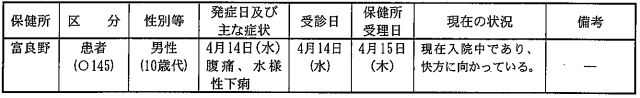 対応・家族等の健康調査及び便検査・患者及び家族等の喫食調査・家庭等における手洗いの励行及び消毒等の清潔保持の指導http://www.pref.hokkaido.lg.jp/ss/tkk/hodo/happyo/r3/04/030420-02daityou.pdf■感染性胃腸炎患者等の発生について　2021/4/19　北海道　感染症　ノロウイルス　令和３年４月16日に、千歳保健所管内の保育所において感染性胃腸炎患者及びその疑いのある者の発生を確認しました1　発生の探知令和３年４月12日に、千歳保健所管内の保育所から、複数の園児等がおう吐、下痢などの症状を呈している旨、同保健所に通報があった。2　発生の概要千歳保健所管内の保育所の園児53名及び職員16名の計69名が、４月8日～4月18日にかけて、おう吐、下痢などの症状を呈し、うち19名が医療機関を受診した。（入院したものはいない。）3　現在の状況　４月19日現在、症状は回復もしくは快方に向かっている。４　経過４月8日～18日　おう吐、下痢などの有症者発生４月12日　保育所から保健所に通報４月13日　保健所において有症者のうち4名の便を検査した結果、全員からノロウイルスを確認5　感染経路　在確認中http://www.pref.hokkaido.lg.jp/ss/tkk/hodo/happyo/r3/04/030419-04ityou.pdf■感染性胃腸炎患者等の発生について　2021/4/16　北海道　感染症　ノロウイルス　令和３年４月15日に、千歳保健所管内の保育所において感染性胃腸炎患者及びその疑いのある者の発生を確認しました発生の探知令和３年４月13日に、千歳保健所管内の保育所から、複数の園児等がおう吐、下痢などの症状を呈している旨、同保健所に通報があった。発生の概要千歳保健所管内の保育所の園児23名及び職員1名の計24名が、４月8日～4月15日にかけて、おう吐、下痢などの症状を呈し、うち22名が医療機関を受診した。（入院したものはいない。）3　現在の状況　４月16日現在、症状は回復もしくは快方に向かっている。４　経過４月8日～15日　おう吐、下痢などの有症者発生４月13日　保育所から保健所に通報４月8日～14日　医療機関において有症者のうち5名の便を検査した結果、4名からノロウイルスを確認5　感染経路　在確認中http://www.pref.hokkaido.lg.jp/ss/tkk/hodo/happyo/r3/04/030416-04ityou.pdf■感染性胃腸炎患者等の発生について　2021/4/15　北海道　感染症　ノロウイルス　令和３年４月14日に、千歳保健所管内の保育所において感染性胃腸炎患者及びその疑いのある者の発生を確認しました発生の探知令和３年４月12日に、千歳保健所管内の保育所から、複数の園児等が下痢、おう吐などの症状を呈している旨、同保健所に通報があった。発生の概要千歳保健所管内の保育所の園児39名及び職員7名の計46名が、４月6日～4月13日にかけて、下痢、おう吐などの症状を呈し、うち37名が医療機関を受診した。（入院したものはいない。）3　現在の状況　４月15日現在、症状は回復もしくは快方に向かっている。４　経過４月６日～13日　下痢、おう吐などの有症者発生４月12日　保育所から保健所に通報４月9日～14日　医療機関において有症者のうち5名の便を検査した結果、3名からノロウイルスを確認5　感染経路　在確認中http://www.pref.hokkaido.lg.jp/ss/tkk/hodo/happyo/r3/04/030415-04ityou.pdf ■感染性胃腸炎患者等の発生について　2021/4/15　北海道　感染症　ノロウイルス　令和３年４月14日に、帯広保健所管内の保育所において感染性胃腸炎患者及びその疑いのある者の発生を確認しました発生の探知令和３年４月12日に、帯広保健所管内の保育所から、複数の園児等が下痢、おう吐などの症状を呈している旨、同保健所に通報があった。発生の概要帯広保健所管内の保育所の園児10名及び職員1名の計11名が、４月9日～4月14日にかけて、下痢、おう吐などの症状を呈し、うち7名が医療機関を受診、治療を受け、うち１名が入院した。3　現在の状況　　　４月15日現在、症状は回復もしくは快方に向かっている。また、入院していたものは回復し、既に退院している。４　経過４月9日～14日　下痢、おう吐などの有症者発生４月12日　保育所から保健所に通報４月9日～14日　医療機関において有症者のうち6名の便を検査した結果、2名からノロウイルスを確認5　感染経路　在確認中http://www.pref.hokkaido.lg.jp/ss/tkk/hodo/happyo/r3/04/030415-04ityou.pdf ■感染性胃腸炎患者等の発生について　2021/4/14　北海道　感染症　ノロウイルス　令和３年４月12日に、帯広保健所管内の保育所において、感染性胃腸炎患者及びその疑いのある者の発生を確認しました発生の探知　　令和３年４月12日に、帯広保健所管内の3保育所から、複数の園児が、おう吐、下痢などの症状を呈している旨同保健所に通報があった。　2発生の概要A保育所園児１３名及び職員１名の計１４名が、4月8日～4月12日にかけて、おう吐の症状を呈し、うち９名が医療機関を受診し、治療をうけた。（入院したものはいない。）B保育所園児8名及び職員3.名の計１2名が、4月7日～4月11日にかけて、おう吐、下痢などの症状を呈し、うち10名が医療機関を受診し、治療をうけた。（入院したものはいない。）C保育所園児811名及び職員3.名の計１4名が、4月5日～4月12日にかけて、おう吐、下痢などの症状を呈し、うち7名が医療機関を受診し、治療をうけた。（入院したものはいない。）現在の状況A保育所、B保育所、C保育所ともに４月14日現在、症状は回復もしくは快方に向かっている。経過（1）A保育所４月8日～12日　おう吐の有症者発生４月12日　保育所から保健所に通報４月8日～12日　医療機関において有症者のうち4名の便を検査した結果、2名からのノロウイルスを確認　　　（2）B保育所４月7日～11日　おう吐、下痢などのの有症者発生４月12日　保育所から保健所に通報４月7日～12日　医療機関において有症者のうち4名の便を検査した結果、4名からのノロウイルスを確認　　　（3）C保育所４月5日～12日　おう吐、下痢などのの有症者発生４月12日　保育所から保健所に通報４月5日～12日　医療機関において有症者のうち2名の便を検査した結果、2名からのノロウイルスを確認感染経路　現在確認中http://www.pref.hokkaido.lg.jp/ss/tkk/hodo/happyo/r3/04/030414-05ityou.pdf■飲食店等に対する不利益処分の取り消し　2021/4/16　墨田区令和２年１１月１６日に行った次の不利益処分について、処分後の原因究明の結果、当該事業者に食品衛生法違反行為が認められず、行政指導が相当であることが分かったため、令和３年４月１６日に取り消しました。施設の名称及び業種施設の名称：うれしい保育園 八広ダイニング業種：飲食店営業原因食品等　原因となった食品：令和２年１１月１１日に調理、提供した給食のきつねうどん原因となった病因物質：ヒスタミン不利益処分を行った理由　食中毒不利益処分の内容　営業停止６日間（令和２年１１月１６日から令和２年１１月２１日まで）※令和２年１１月１５日から営業自粛不利益処分を行った措置状況　営業停止期間中に衛生講習会を行いました。　https://www.city.sumida.lg.jp/kenko_fukushi/eisei/syoku_eisei/sumidako/shokuhinneisei-ihan/syobunrestaurant.files/syobun_torikeshi0416_2.pdf7. 新型コロナウイルス情報新型コロナウイルス情報　全般■新型コロナウイルス感染症の現在の状況と厚生労働省の対応についてhttps://www.mhlw.go.jp/stf/newpage_18206.html　　4/22https://www.mhlw.go.jp/stf/newpage_18202.html　　4/21https://www.mhlw.go.jp/stf/newpage_18170.html　　4/21https://www.mhlw.go.jp/stf/newpage_18170.html　　4/20https://www.mhlw.go.jp/stf/newpage_18154.html　　4/19https://www.mhlw.go.jp/stf/newpage_18146.html　　4/19https://www.mhlw.go.jp/stf/newpage_18141.html　　4/18https://www.mhlw.go.jp/stf/newpage_18139.html　　4/17https://www.mhlw.go.jp/stf/newpage_18117.html　　4/16https://www.mhlw.go.jp/stf/newpage_18079.html　　4/15新型コロナウイルス感染症に関する報道発表資料（発生状況、国内の患者発生、空港・海港検疫事例、海外の状況、変異株、その他）　2021/4/22　https://www.mhlw.go.jp/stf/seisakunitsuite/bunya/0000121431_00086.htmlhttps://www.mhlw.go.jp/stf/seisakunitsuite/bunya/0000121431_00244.html都道府県別の変異株（ゲノム解析）確認数について　2021/4/21　https://www.mhlw.go.jp/stf/seisakunitsuite/newpage_00054.html新型コロナウイルス感染症の患者等の発生について（空港・海港検疫）　https://www.mhlw.go.jp/stf/newpage_18200.html　　4/21https://www.mhlw.go.jp/stf/newpage_18186.html　　4/20https://www.mhlw.go.jp/stf/newpage_18150.html　　4/19https://www.mhlw.go.jp/stf/newpage_18140.html　　4/17https://www.mhlw.go.jp/stf/newpage_18131.html　　4/16https://www.mhlw.go.jp/stf/newpage_18088.html　　4/15新型コロナウイルス感染症の（変異株）患者等の発生について（空港・海港検疫）https://www.mhlw.go.jp/stf/newpage_18201.html　　4/21https://www.mhlw.go.jp/stf/newpage_18058.html　　4/14新型コロナウイルス感染症の無症状病原体保有者の発生について（空港検疫）https://www.mhlw.go.jp/stf/newpage_18231.html　　4/22https://www.mhlw.go.jp/stf/newpage_18142.html　　4/18https://www.mhlw.go.jp/stf/newpage_17990.html　　4/9■自費検査を提供する検査機関一覧　令和３年４月２２日時点版　https://www.mhlw.go.jp/stf/seisakunitsuite/bunya/kenkou_iryou/covid19-jihikensa_00001.html■新型コロナウイルス接触確認アプリ（COCOA)　COVID-19 Contact-Confirming Application　2021/4/22　https://www.mhlw.go.jp/stf/seisakunitsuite/bunya/cocoa_00138.html■新型コロナワクチンの接種を行う医療機関へのお知らせ 2021/4/20  https://www.mhlw.go.jp/stf/seisakunitsuite/bunya/vaccine_iryoukikanheno_oshirase.html新型コロナワクチンの接種実績　2021/4/12https://www.mhlw.go.jp/stf/seisakunitsuite/bunya/vaccine_sesshujisseki.html新型コロナワクチンの接種後の健康状況調査　2021/4/9　https://www.mhlw.go.jp/stf/seisakunitsuite/bunya/vaccine_kenkoujoukyoutyousa.htmlモデルナ社の新型コロナワクチンについて　2021/4/9　https://www.mhlw.go.jp/stf/seisakunitsuite/bunya/vaccine_moderna.htmlアストラゼネカ社の新型コロナワクチンについて　2021/4/9　https://www.mhlw.go.jp/stf/seisakunitsuite/bunya/vaccine_astrazeneca.html新型コロナワクチンの副反応疑い報告について　2021/4/9https://www.mhlw.go.jp/stf/seisakunitsuite/bunya/vaccine_hukuhannou-utagai-houkoku.html新型コロナワクチンの予診票・説明書・情報提供資材　2021/4/6https://www.mhlw.go.jp/stf/seisakunitsuite/bunya/vaccine_yoshinhyouetc.html新型コロナワクチンの有効性・安全性について　2021/3/29　https://www.mhlw.go.jp/stf/seisakunitsuite/bunya/vaccine_yuukousei_anzensei.html　https://www.mhlw.go.jp/stf/seisakunitsuite/bunya/vaccine_sesshujisseki.html新型コロナウイルス感染症に係る予防接種の実施に関する手引き　2021/3/26https://www.mhlw.go.jp/stf/seisakunitsuite/bunya/vaccine_notifications.html接種についてのお知らせ　2021/3/19https://www.mhlw.go.jp/stf/seisakunitsuite/bunya/0000121431_00218.html　なお、現在の救済制度の内容については、こちらをご参照ください。　https://www.mhlw.go.jp/bunya/kenkou/kekkaku-kansenshou20/kenkouhigai_kyusai/https://www.mhlw.go.jp/stf/seisakunitsuite/bunya/0000121431_00218.html#%E6%8E%A5%E7%A8%AE%E3%81%8C%E5%8F%97%E3%81%91%E3%82%89%E3%82%8C%E3%82%8B%E5%A0%B4%E6%89%80新型コロナワクチンのQ&A　2021/3/11　https://www.mhlw.go.jp/stf/seisakunitsuite/bunya/0000121431_00222.html新型コロナワクチンについて　2021/3/5　https://www.mhlw.go.jp/stf/seisakunitsuite/bunya/vaccine_00184.html　https://www.mhlw.go.jp/stf/seisakunitsuite/bunya/kenkou_iryou/kenkou/index_00011.html新型コロナワクチンに関する厚生労働省電話相談窓口（コールセンター）の設置について　2021/2/8　https://www.mhlw.go.jp/stf/newpage_16589.html皆さまに知っていただきたいこと　2021/1/18　https://www.mhlw.go.jp/stf/seisakunitsuite/bunya/0000121431_00221.html接触確認アプリ利用者向けＱ＆Ａ　2020/12/1https://www.mhlw.go.jp/stf/seisakunitsuite/bunya/kenkou_iryou/covid19_qa_kanrenkigyou_00009.html■新型コロナウイルス感染症対策アドバイザリーボードの資料等（第21回～）　2021/4/20　https://www.mhlw.go.jp/stf/seisakunitsuite/bunya/0000121431_00216.html■療養状況等及び入院患者受入病床数等に関する調査について　2021/4/19　https://www.mhlw.go.jp/stf/seisakunitsuite/newpage_00023.html■地域ごとの感染状況等の公表について　2021/4/19https://www.mhlw.go.jp/stf/seisakunitsuite/newpage_00016.html■新型コロナウイルス感染者等情報把握・管理支援システム(HER-SYS)：　2021/4/19　https://www.mhlw.go.jp/stf/seisakunitsuite/bunya/0000121431_00129.html■検査証明書の提示について 2021/4/16  https://www.mhlw.go.jp/stf/seisakunitsuite/bunya/0000121431_00248.html感染拡大防止と医療提供体制の整備　2021/4/16　https://www.mhlw.go.jp/stf/covid-19/kansenkakudaiboushi-iryouteikyou.html水際対策に係る新たな措置について　2021/4/15　https://www.mhlw.go.jp/stf/seisakunitsuite/bunya/0000121431_00209.html水際対策の抜本的強化に関するQ＆A 　令和３年3月17日時点版　2021/3/17月分https://www.mhlw.go.jp/stf/seisakunitsuite/bunya/kenkou_iryou/covid19_qa_kanrenkigyou_00001.html誓約書の提出について　2021/3/26　https://www.mhlw.go.jp/stf/seisakunitsuite/bunya/0000121431_00249.html■都道府県の医療提供体制等の状況（医療提供体制・監視体制・感染の状況）について（６指標）　2021/4/16　https://www.mhlw.go.jp/stf/seisakunitsuite/bunya/0000121431_00209.htmlhttps://www.mhlw.go.jp/stf/seisakunitsuite/newpage_00035.html■国内の発生状況など　2021/4/15　https://www.mhlw.go.jp/stf/covid-19/kokunainohasseijoukyou.html■新型コロナウイルスに関連した患者等の発生について　https://www.mhlw.go.jp/stf/newpage_17856.html　　4/2■新型コロナウイルス感染症について　2021/3/22　https://www.mhlw.go.jp/stf/seisakunitsuite/bunya/0000164708_00001.html■"5situations" that increase the risk of infection　2021/3/8　https://www.mhlw.go.jp/stf/seisakunitsuite/bunya/0000164708_00079.html■政府の取組　2021/2/5　「医療機関の支援」更新しました　https://www.mhlw.go.jp/stf/covid-19/seifunotorikumi.html■新型コロナウイルス感染症拡大防止に資する「データからわかる－新型コロナウイルス感染症情報－」を厚生労働省ホームページで新たに公開致しました。　2020/12/21　https://www.mhlw.go.jp/stf/newpage_15640.html新型コロナウイルス情報　分野別■新型コロナウイルスに関するQ&A（企業の方向け）2021/4/21　https://www.mhlw.go.jp/stf/seisakunitsuite/bunya/kenkou_iryou/dengue_fever_qa_00007.html■新型コロナウイルスに関するQ&A（一般の方向け） 2021/4/19　https://www.mhlw.go.jp/stf/seisakunitsuite/bunya/kenkou_iryou/dengue_fever_qa_00001.html■新型コロナワクチンに関する自治体向け通知・事務連絡等　2021/4/16https://www.mhlw.go.jp/stf/seisakunitsuite/bunya/vaccine_notifications.html自治体・医療機関・社会福祉施設等向けの情報一覧（新型コロナウイルス感染　2021/4/16https://www.mhlw.go.jp/stf/seisakunitsuite/bunya/0000121431_00214.html第５回 新型コロナウイルスワクチンの接種体制確保に係る自治体向け説明会　資料　2021/4/12　https://www.mhlw.go.jp/stf/newpage_17999.htmlQ&A、自治体・医療機関・福祉施設向け情報　2021/3/23https://www.mhlw.go.jp/stf/covid-19/qa-jichitai-iryoukikan-fukushishisetsu.html■新型コロナウイルスに関するQ&A（労働者の方向け）2021/4/16　https://www.mhlw.go.jp/stf/seisakunitsuite/bunya/kenkou_iryou/dengue_fever_qa_00018.html■新型コロナウイルス感染症医療機関等情報支援システム（G-MIS）：Gathering Medical Information System on COVID-19　2021/4/9　https://www.mhlw.go.jp/stf/seisakunitsuite/bunya/0000121431_00130.html■障害福祉サービス等事業所における新型コロナウイルス感染症への対応等について　2021/1/28　https://www.mhlw.go.jp/stf/seisakunitsuite/bunya/0000121431_00097.html■新型コロナウイルスに関するQ&A（医療機関・検査機関の方向け）　2021/1/12　https://www.mhlw.go.jp/stf/seisakunitsuite/bunya/kenkou_iryou/dengue_fever_qa_00004.html■大使館向けの情報一覧（新型コロナウイルス感染症） （新型コロナウイルス感染症）2020/11/13　https://www.mhlw.go.jp/stf/seisakunitsuite/bunya/0000121431_00186.html■検疫所向けの情報一覧（新型コロナウイルス感染症）　2020/7/27　https://www.mhlw.go.jp/stf/seisakunitsuite/bunya/0000121431_00091.html■国土交通省・航空会社向けの情報（新型コロナウイルス感染症）　2020/7/27　https://www.mhlw.go.jp/stf/seisakunitsuite/bunya/0000121431_00090.html■医療機関向け情報（治療ガイドライン、臨床研究など）2020/7/17　https://www.mhlw.go.jp/stf/seisakunitsuite/bunya/0000121431_00111.html■新型コロナウイルス感染症への対応について（高齢者の皆さまへ）　2020/7/2　https://www.mhlw.go.jp/stf/seisakunitsuite/bunya/hukushi_kaigo/kaigo_koureisha/yobou/index_00013.html雇用・補助金関係■新型コロナウイルス感染症対応休業支援金・給付金　2021/4/13　https://www.mhlw.go.jp/stf/kyugyoshienkin_00010202104131030chatbot_execution_test001.html新型コロナウイルス感染症対応休業支援金・給付金の申請期限を延長します　2021/3/26　https://www.mhlw.go.jp/stf/newpage_17588.html■まん延防止等重点措置に係る雇用調整助成金の特例について　2021/4/5　（※）まん延防止等重点措置を実施すべき期間に加え、当該期間の末日の翌日から当該期間の末日の属する月の翌月の末日までの期間が特例措置の対象となります。判定基礎期間が下記の期間を1日でも含む場合、その判定基礎期間の全ての休業等（特例の対象となる労働者の休業等）に特例が適用されます。　宮城県：https://www.pref.miyagi.jp/site/covid-19/大阪府：http://www.pref.osaka.lg.jp/kikaku/corona-kinkyuzitai/index.html兵庫県：https://web.pref.hyogo.lg.jp/index.htmlhttps://www.mhlw.go.jp/stf/seisakunitsuite/bunya/koyou_roudou/koyou/kyufukin/cochomoney_00002.html■「産業雇用安定助成金」のお問い合わせ対応をコールセンターで開始します　2021/4/1　https://www.mhlw.go.jp/stf/newpage_17655.html■「小学校休業等対応助成金に係る特別相談窓口」について～小学校休業等対応助成金「個人申請分」等の運用を開始します～　2021/3/26　https://www.mhlw.go.jp/stf/newpage_17628.html新型コロナウイルス感染症による小学校休業等対応助成金・支援金の対象期間の延長及び申請期限等について　2020/12/18　https://www.mhlw.go.jp/stf/newpage_15518.html小学校等の臨時休業に伴う保護者の休暇取得支援のための新たな助成金を創設しました　2020/12/14　https://www.mhlw.go.jp/stf/seisakunitsuite/bunya/koyou_roudou/koyou/kyufukin/pageL07_00015.html■５月以降の雇用調整助成金の特例措置等について　2021/3/25　https://www.mhlw.go.jp/stf/r305cohotokurei_00004.html雇用調整助成金の特例措置等を延長します　2021/1/22　https://www.mhlw.go.jp/stf/enchou0122_00002.html■新型コロナウイルス感染症拡大に伴う特例措置である緊急小口資金等の特例貸付の申請受付期間の延長、償還免除の取扱いについて　2021/3/16　https://www.mhlw.go.jp/stf/newpage_17395.html■生活困窮者住居確保給付金の再支給の申請期間の延長について　2021/3/16　https://www.mhlw.go.jp/stf/newpage_17394.html■くらしや仕事の情報　2021/4/2　生活を支えるための支援のご案内を更新しました　https://www.mhlw.go.jp/stf/covid-19/kurashiyashigoto.html生活を支えるための支援のご案内　厚生労働省  2021/4/9https://www.mhlw.go.jp/content/10900000/000622924.pdf#search=%27%E7%94%9F%E6%B4%BB%E3%82%92%E6%94%AF%E3%81%88%E3%82%8B%E3%81%9F%E3%82%81%E3%81%AE%E6%94%AF%E6%8F%B4%E3%81%AE%E3%81%94%E6%A1%88%E5%86%85+%E5%8E%9A%E7%94%9F%E5%8A%B4%E5%83%8D%E7%9C%81%27■休業支援金・給付金の大企業の非正規雇用労働者の取扱い等について　2021/2/26　https://www.mhlw.go.jp/stf/newpage_16994.htmlhttps://www.mhlw.go.jp/stf/newpage_16671.html休業支援金・給付金の大企業の非正規雇用労働者の取扱い及び雇用調整助成金の雇用維持要件の緩和等について　2021/2/5　https://www.mhlw.go.jp/stf/houdou/0000107715_00003.html■求職者支援制度などの特例措置について　2021/2/25　https://www.mhlw.go.jp/stf/seisakunitsuite/bunya/koyou_roudou/koyou/kyushokusha_shien/index_00007.html■総合支援資金の再貸付の実施時期等について　2021/2/12　https://www.mhlw.go.jp/stf/newpage_16715.html総合支援資金の再貸付を実施します　2021/2/2　https://www.mhlw.go.jp/stf/newpage_16501.html■「産業雇用安定助成金」の創設について　2021/2/5　https://www.mhlw.go.jp/stf/sankokin0122_00003.html■緊急事態宣言を踏まえた追加的支援策のご案内について　2021/1/22　https://www.mhlw.go.jp/stf/newpage_16253.html■働き方改革推進支援助成金（新型コロナウイルス感染症対策のためのテレワークコース）の３次募集について　2021/1/18　https://www.mhlw.go.jp/stf/teleworktokureizyoseikin3.html■緊急事態宣言に伴う雇用調整助成金の特例措置の対応について　2021/1/8　https://www.mhlw.go.jp/stf/kakudai210107_00001.html■新型コロナウイルス感染症対応休業支援金・給付金　2020/12/15　https://www.mhlw.go.jp/stf/kyugyoshienkin.html■緊急小口資金等の特例貸付の受付期間、住居確保給付金の支給期間を延長します　2020/12/8　https://www.mhlw.go.jp/stf/newpage_15225.html■雇用調整助成金　2020/7/2　https://www.mhlw.go.jp/stf/seisakunitsuite/bunya/koyou_roudou/koyou/kyufukin/pageL07.html「雇用調整助成金FAQ（6月30日現在版）」を掲載しました。2020/7/2　https://www.mhlw.go.jp/stf/seisakunitsuite/bunya/koyou_roudou/koyou/kyufukin/pageL07.html雇用調整助成金の様式ダウンロード（新型コロナウイルス感染症対策特例措置用　2020/6/12　https://www.mhlw.go.jp/stf/seisakunitsuite/bunya/koyouchouseijoseikin_20200410_forms.html★新型コロナウイルス特集データ★ 4月22日現在（発表時間によって若干ずれています）各県別感染率一覧　赤字：前回より増加した県　一週間に一回の掲載になります　紫文字赤バック：緊急事態宣言発令予定県　紫文字オレンジバック：まん延防止等重点措置実施地域　これだけ騒いでも　まだ東京は感染率1%にならない…　ついに沖縄県が不動の二位の座を明け渡す　大阪府が二位に急浮上個々の数字もさりながら　赤いボーダーラインがこのところ少しずつ下がっていることに注目してください　今回1個下がりましたhttps://www.jiji.com/jc/tokushu?g=cov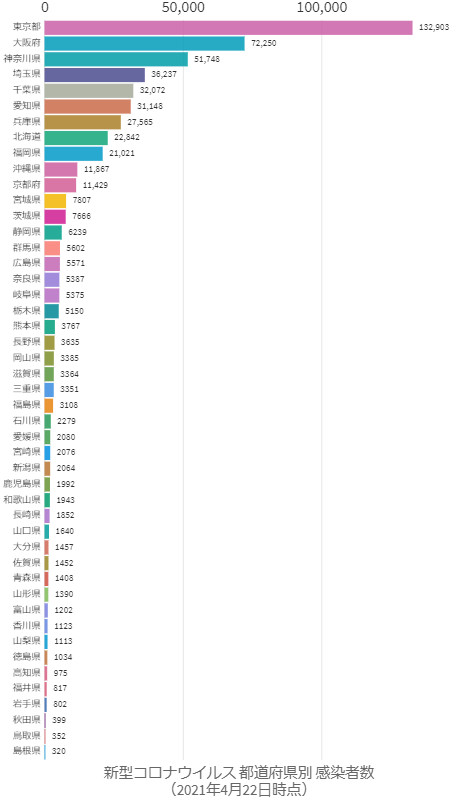 4/22時点　日本経済新聞のチャートで見る世界の感染状況がいいみたいですhttps://vdata.nikkei.com/newsgraphics/coronavirus-chart-list/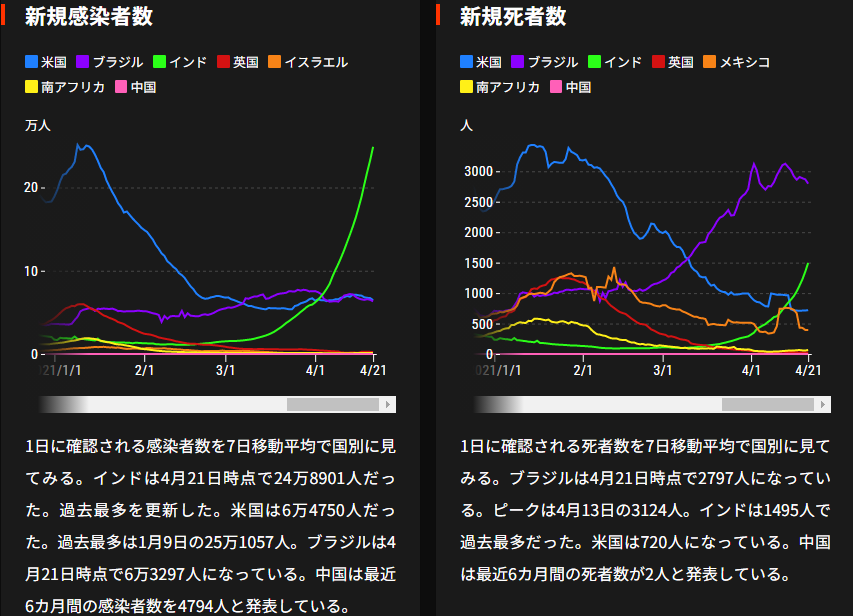 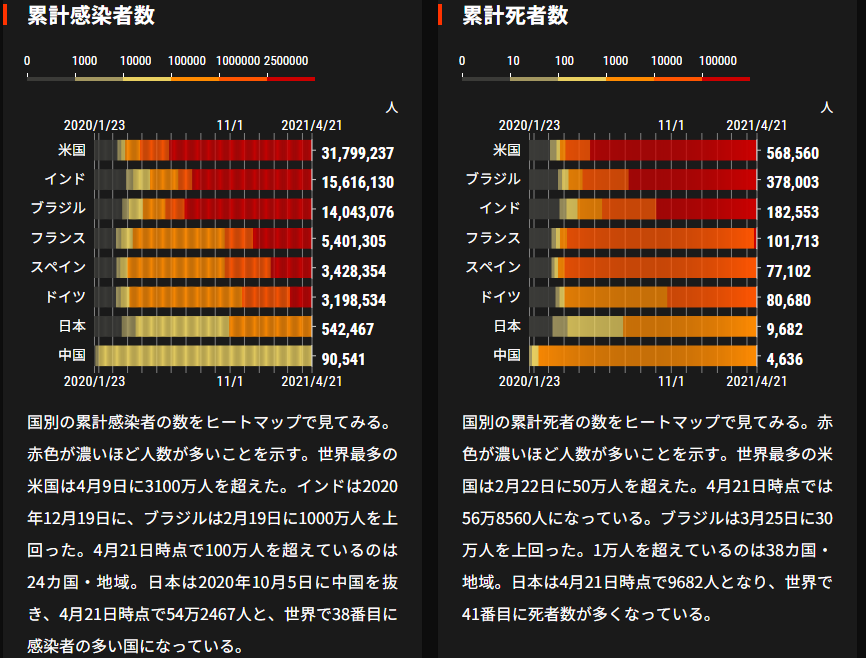 目次ページ食科協関係　事業経過22　厚生労働省関係2-33　食品安全委員会関係3-54　農水省関係5-75　消費者庁関連　リコール情報76　食中毒・感染症　細菌性食中毒→ウイルス性食中毒→寄生虫→自然毒各項目発生順で記載　菌種については月により掲載位置が変動しています感染症、違反品の回収7-19７　新型コロナウイルス関連情報19-29今回推移前回平均値平均値518,884 550,259 126,216,142 0.4360%43.5966 今回推移前回人口順位都道府県感染者数
左前回・右今回感染者数
左前回・右今回H2/4/1人口感染率一万人あたり感染者数1→11東京都128,114 132,903 13,942,8560.9532%95.3198 2↗33大阪府64,382 72,250 8,823,4530.8188%81.8840 3↘225沖縄県11,137 11,867 1,454,1840.8161%81.6059 4→42神奈川県50,203 51,748 9,200,1660.5625%56.2468 5→56千葉県31,152 32,072 6,279,0260.5108%51.0780 6↗77兵庫県24,286 27,565 5,463,6090.5045%50.4520 7↘65埼玉県34,916 36,237 7,337,3300.4939%49.3872 8↗913京都府10,616 11,429 2,583,1400.4424%44.2446 9↘88北海道22,076 22,842 5,248,5520.4352%43.5206 10→104愛知県29,567 31,148 7,552,8730.4124%41.2399 11→119福岡県19,857 21,021 5,110,1130.4114%41.1361 12→1229奈良県4,726 5,387 1,331,3300.4046%40.4633 13→1314宮城県7,419 7,807 2,303,1600.3390%33.8969 14→1419群馬県5,396 5,602 1,937,6260.2891%28.9117 15↗1617岐阜県5,125 5,375 1,988,9310.2702%27.0246 16↗1711茨城県7,270 7,666 2,868,0410.2673%26.7290 17↘1518栃木県5,007 5,150 1,942,3120.2651%26.5148 18→1826滋賀県3,096 3,364 1,413,9590.2379%23.7914 19→1923熊本県3,579 3,767 1,746,7400.2157%21.5659 20↗2340和歌山県1,666 1,943 923,7210.2103%21.0345 21↗2233石川県2,113 2,279 1,137,1810.2004%20.0408 22↘2012広島県5,350 5,571 2,807,9870.1984%19.8398 23↘2136宮崎県2,034 2,076 1,072,0770.1936%19.3643 24→2422三重県3,089 3,351 1,779,7700.1883%18.8283 25↗2720岡山県3,069 3,385 1,891,3460.1790%17.8973 26↗2841佐賀県1,302 1,452 814,2110.1783%17.8332 27↘2616長野県3,351 3,635 2,049,0230.1774%17.7402 28↘2510静岡県6,080 6,239 3,639,2260.1714%17.1438 29→2921福島県2,880 3,108 1,847,9500.1682%16.8186 30↗3128愛媛県1,819 2,080 1,338,8110.1554%15.5362 31↗3844徳島県791 1,034 728,6330.1419%14.1910 32↗3330長崎県1,702 1,852 1,325,2050.1398%13.9752 33↘3045高知県951 975 697,6740.1398%13.9750 34↘3242山梨県1,057 1,113 812,0560.1371%13.7060 35↗3635山形県1,288 1,390 1,077,0570.1291%12.9055 36↘3534大分県1,361 1,457 1,134,4310.1284%12.8434 37↘3424鹿児島県1,943 1,992 1,599,9840.1245%12.4501 38↘3727山口県1,485 1,640 1,355,4950.1210%12.0989 39→3939香川県1,028 1,123 956,0690.1175%11.7460 40→4037富山県1,080 1,202 1,042,9980.1152%11.5245 41→4131青森県1,260 1,408 1,246,1380.1130%11.2989 42→4243福井県684 817 767,7420.1064%10.6416 43→4315新潟県1,842 2,064 2,222,0040.0929%9.2889 44→4432岩手県771 802 1,226,4300.0654%6.5393 45→4547鳥取県320 352 555,6630.0633%6.3348 46→4646島根県295 320 673,8910.0475%4.7485 47→4738秋田県349 399 965,9680.0413%4.1306 